Нижнетанайский сельсовет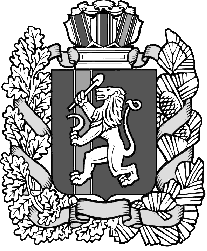 Дзержинского района Красноярского краяПОСТАНОВЛЕНИЕОб утверждении Административногорегламента исполнения муниципальной функции по проведению проверок при осуществлении муниципального контроля в области торговой деятельностиНижнетанайского сельсоветаВ соответствии с Федеральным законом от 06.10.2003 № 131-ФЗ            «Об общих принципах организации местного самоуправления в Российской Федерации», Федеральным законом от 28.12.2009 № 381-ФЗ «Об основах государственного регулирования торговой деятельности в Российской Федерации», Федеральным законом от 26.12.2008 № 294-ФЗ «О защите прав юридических лиц и индивидуальных предпринимателей при осуществлении государственного контроля (надзора) и муниципального контроля», Законом края от 05.12.2013 № 5-1912 «О Порядке разработки и принятия административных регламентов осуществления муниципального контроля и регионального государственного контроля (надзора), полномочиями по осуществлению которого наделены органы местного самоуправления», Уставом Нижнетанайского сельсовета ПОСТАНОВЛЯЮ:1. Утвердить Административный регламент исполнения муниципальной функции по проведению проверок при осуществлении муниципального контроля в области торговой деятельности на территории Нижнетанайского сельсовета согласно приложению.            2.Ответственность за исполнение настоящего постановления  оставляю за собой.         3. Постановление вступает силу со дня, следующего за днем его официального обнародования.          4.Настоящее Постановление разместить на официальном сайте администрации Нижнетанайского сельсовета  в сети Интернет по адресу:adm-nt.ru.Глава Нижнетанайского сельсовета                           К.Ю.Хромов                                                      Приложение                                                                                             к постановлениюадминистрации Нижнетанайского сельсоветаот 21.06.2021 года № 47-ПАДМИНИСТРАТИВНЫЙ РЕГЛАМЕНТ ИСПОЛНЕНИЯ МУНИЦИПАЛЬНОЙ ФУНКЦИИ ПО ПРОВЕДЕНИЮ ПРОВЕРОК ПРИ ОСУЩЕСТВЛЕНИИ МУНИЦИПАЛЬНОГО КОНТРОЛЯ В ОБЛАСТИ ТОРГОВОЙ ДЕЯТЕЛЬНОСТИ НА ТЕРРИТОРИИ НИЖНЕТАНАЙСКОГО СЕЛЬСОВЕТА ОБЩИЕ ПОЛОЖЕНИЯ1. Наименование муниципального контроляМуниципальный контроль в области торговой деятельности на территории Нижнетанайского сельсовета (далее - муниципальный контроль).2. Наименование органа муниципального контроляОрганом местного самоуправления, уполномоченным на осуществление мероприятий по муниципальному контролю, является администрация Нижнетанайского сельсовета (далее также - орган муниципального контроля, орган контроля).3. Перечень нормативных правовых актов, регулирующих осуществление муниципального контроля3.1. Исполнение муниципальной функции по контролю регулируется следующими нормативными правовыми актами:1) Федеральный закон от 06.10.2003 № 131-ФЗ «Об общих принципах организации местного самоуправления в Российской Федерации»;2) Федеральный закон от 26.12.2008 № 294-ФЗ «О защите прав юридических лиц и индивидуальных предпринимателей при осуществлении государственного контроля (надзора) и муниципального контроля» (далее – Федеральный закон № 294-ФЗ); 3) Федеральный закон от 28.12.2009 № 381-ФЗ «Об основах государственного регулирования торговой деятельности в Российской Федерации» (далее – Федеральный закон № 381-ФЗ);4) Федеральный закон от 02.05.2006 № 59-ФЗ «О порядке рассмотрения обращений граждан Российской Федерации»;5) Постановление Правительства Российской Федерации от 30.06.2010 № 489 «Об утверждении Правил подготовки органами государственного контроля (надзора) и органами муниципального контроля ежегодных планов проведения плановых проверок юридических лиц и индивидуальных предпринимателей»; (далее – постановление Правительства РФ № 489);6) Постановление Правительства Российской Федерации от 26.11.2015 № 1268 «Об утверждении Правил подачи и рассмотрения заявления об исключении проверки в отношении юридического лица, индивидуального предпринимателя из ежегодного плана проведения плановых проверок и о внесении изменений в постановление Правительства Российской Федерации от 30.06.2010 № 489» (далее – постановление Правительства РФ № 1268);7) Постановление Правительства Российской Федерации от 10.02.2017 № 166 «Об утверждении Правил составления и направления предостережения о недопустимости нарушения обязательных требований и требований, установленных муниципальными правовыми актами, подачи юридическим лицом, индивидуальным предпринимателем возражений на такое предостережение и их рассмотрения, уведомления об исполнении такого предостережения»; 8) Приказ Минэкономразвития России от 30.04.2009 № 141                           «О реализации положений Федерального закона «О защите прав юридических лиц и индивидуальных предпринимателей при осуществлении государственного контроля (надзора) и муниципального контроля» (далее – приказ Минэкономразвития России № 141);9) Закон Красноярского края от 05.12.2013 № 5-1912 «О Порядке разработки и принятия административных регламентов осуществления муниципального контроля и регионального государственного контроля (надзора), полномочиями по осуществлению которого наделены органы местного самоуправления»;10) Закон Красноярского края от 02.10.2008 № 7-2161                                   «Об административных правонарушениях»;	11) Устав администрации Нижнетанайского сельсовета, размещенный в сети Интернет по адресу:adm-nt.ru;	12) настоящий Административный регламент размещенный в сети Интернет по адресу:adm-nt.ru;Перечень указанных нормативных правовых актов размещается на официальном сайте органа контроля в сети Интернет по адресу:adm-nt.ru;Орган контроля обеспечивает размещение и актуализацию перечня нормативных правовых актов, регулирующих осуществление муниципального контроля (с указанием их реквизитов и источников официального опубликования), на официальном сайте органа контроля в сети Интернет, а также в федеральной государственной информационной системе «Единый портал государственных и муниципальных услуг (функций)».4. Предмет муниципального контроляПредметом муниципального контроля является соблюдение юридическими лицами и индивидуальными предпринимателями требований, установленных в области торговой деятельности федеральными законами и законами Красноярского края, а также муниципальными правовыми актами (далее - Обязательные требования).5. Права и обязанности органа муниципального контроля, должностных лиц органа муниципального контроля при осуществлении муниципального контроля5.1. К полномочиям администрации Нижнетанайского сельсовета при осуществлении муниципального контроля относятся:1) организация и осуществление муниципального контроля на территории Нижнетанайского сельсовета;2) разработка и принятие административных регламентов осуществления муниципального контроля в порядке, установленном федеральным законодательством, нормативными правовыми актами Красноярского края;3) организация и проведение мониторинга эффективности муниципального контроля, показатели и методика проведения которого утверждаются Правительством Российской Федерации;4) осуществление взаимодействия с органами государственного контроля (надзора) при организации и проведении проверок;5) осуществление иных предусмотренных федеральными законами, законами и иными нормативными правовыми актами Красноярского края полномочий.5.2. Должностные лица органа муниципального контроля при проведении проверки вправе:1) запрашивать и получать на основании мотивированных письменных запросов от органов государственной власти, органов местного самоуправления, юридических лиц, индивидуальных предпринимателей и граждан информацию и документы, необходимые для проверки соблюдения требований, установленных муниципальными правовыми актами;2) беспрепятственно по предъявлении служебного удостоверения и копии распоряжения администрации Нижнетанайского сельсовета о проведении проверки посещать в порядке, установленном законодательством Российской Федерации, помещения, территории, на которых проводится муниципальный контроль;3) выдавать предписания о прекращении нарушений требований, установленных муниципальными правовыми актами, об устранении выявленных нарушений, о проведении мероприятий по обеспечению соблюдения требований, установленных муниципальными правовыми актами;4) направлять в уполномоченные органы материалы, связанные с нарушениями требований, установленных муниципальными правовыми актами, для решения вопросов о возбуждении административных (уголовных) дел по признакам правонарушений (преступлений).Орган муниципального контроля вправе принять решение о проведении плановой или внеплановой выездной проверки без внесения плановой проверки в ежегодный план плановых проверок и без предварительного уведомления юридического лица, индивидуального предпринимателя в течение трех месяцев со дня составления акта о невозможности проведения проверки в связи с отсутствием индивидуального предпринимателя, его уполномоченного представителя, руководителя или иного должностного лица юридического лица, либо в связи с фактическим неосуществлением деятельности юридическим лицом, индивидуальным предпринимателем, либо в связи с иными действиями (бездействием) индивидуального предпринимателя, его уполномоченного представителя, руководителя или иного должностного лица юридического лица, повлекшими невозможность проведения проверки.5.3. Должностные лица органа муниципального контроля при проведении проверки обязаны:1) своевременно и в полной мере исполнять предоставленные в соответствии с законодательством Российской Федерации полномочия по предупреждению, выявлению и пресечению нарушений обязательных требований и требований, установленных муниципальными правовыми актами;2) соблюдать законодательство Российской Федерации, права и законные интересы юридического лица, индивидуального предпринимателя, проверка которых проводится;3) проводить проверку на основании распоряжения администрации Нижнетанайского сельсовета о ее проведении в соответствии с ее назначением;4) проводить проверку только во время исполнения служебных обязанностей, выездную проверку только при предъявлении служебных удостоверений, копии администрации Нижнетанайского сельсовета о ее проведении и в случае, предусмотренном частью 5 статьи 10 Федерального закона № 294-ФЗ, копии документа о согласовании проведения проверки;5) не препятствовать руководителю, иному должностному лицу или уполномоченному представителю юридического лица, индивидуальному предпринимателю, его уполномоченному представителю присутствовать при проведении проверки и давать разъяснения по вопросам, относящимся к предмету проверки;6) предоставлять руководителю, иному должностному лицу или уполномоченному представителю юридического лица, индивидуальному предпринимателю, его уполномоченному представителю, присутствующим при проведении проверки, информацию и документы, относящиеся к предмету проверки;7) знакомить руководителя, иного должностного лица или уполномоченного представителя юридического лица, индивидуального предпринимателя, его уполномоченного представителя с результатами проверки;8) учитывать при определении мер, принимаемых по фактам выявленных нарушений, соответствие указанных мер тяжести нарушений, их потенциальной опасности для жизни, здоровья людей, для животных, растений, окружающей среды, объектов культурного наследия (памятников истории и культуры) народов Российской Федерации, безопасности государства, для возникновения чрезвычайных ситуаций природного и техногенного характера, а также не допускать необоснованное ограничение прав и законных интересов граждан, в том числе индивидуальных предпринимателей, юридических лиц;9) доказывать обоснованность своих действий при их обжаловании юридическими лицами, индивидуальными предпринимателями в порядке, установленном законодательством Российской Федерации;10) соблюдать сроки проведения проверки, установленные Федеральным законом № 294-ФЗ;11) перед началом проведения выездной проверки по просьбе руководителя, иного должностного лица или уполномоченного представителя юридического лица, индивидуального предпринимателя, его уполномоченного представителя ознакомить их с положениями Административного регламента, в соответствии с которым проводится проверка;12) осуществлять запись о проведенной проверке в журнале учета проверок в случае его наличия у юридического лица, индивидуального предпринимателя;13) при организации и проведении проверок запрашивать и получать на безвозмездной основе, в том числе в электронной форме, документы и (или) информацию, включенные в перечень документов и (или) информации, запрашиваемых и получаемых в рамках межведомственного информационного взаимодействия органами государственного контроля (надзора), органами муниципального контроля при организации и проведении проверок от иных государственных органов, органов местного самоуправления либо подведомственных государственным органам или органам местного самоуправления организаций, в распоряжении которых находятся эти документы и (или) информация, утвержденный Правительством Российской Федерации (далее - перечень, утвержденный Правительством Российской Федерации), в сроки и в порядке, которые установлены Правительством Российской Федерации;14) знакомить руководителя, иное должностное лицо или уполномоченного представителя юридического лица, индивидуального предпринимателя, его уполномоченного представителя с документами и (или) информацией, полученными в рамках межведомственного информационного взаимодействия;15) направлять юридическому лицу, индивидуальному предпринимателю информацию с требованием представить в течение десяти рабочих дней необходимые пояснения в письменной форме, если в ходе документарной проверки выявлены ошибки и (или) противоречия в представленных юридическим лицом, индивидуальным предпринимателем документах либо несоответствие сведений, содержащихся в этих документах, сведениям, содержащимся в имеющихся у органа муниципального контроля и (или) полученным в ходе осуществления муниципального контроля;16) не требовать от юридического лица, индивидуального предпринимателя, в отношении которых осуществляется муниципальный контроль:- представления документов и (или) информации, включая разрешительные документы, имеющиеся в распоряжении иных государственных органов, органов местного самоуправления либо подведомственных государственным органам или органам местного самоуправления организаций, включенных в перечень, утвержденный Правительством Российской Федерации;- представления документов, информации до даты начала проведения проверки;- предоставления сведений и документов, не относящихся к предмету документарной проверки;17) не требовать от юридического лица, индивидуального предпринимателя документы и иные сведения, представление которых не предусмотрено законодательством Российской Федерации;18) соблюдать ограничения при осуществлении муниципального контроля, установленные статьей 15 Федерального закона № 294-ФЗ;19) осуществлять внесение информации в единый реестр проверок в соответствии со статьей 13.3 Федерального закона № 294-ФЗ, Правилами формирования и ведения единого реестра проверок, утвержденными постановлением Правительства Российской Федерации от 28.04.2015 № 415 «О Правилах формирования и ведения единого реестра проверок».При проведении выездной проверки запрещается требовать от юридического лица, индивидуального предпринимателя представления документов и (или) информации, которые были представлены ими в ходе проведения документарной проверки.6. Права и обязанности юридических лиц и индивидуальных предпринимателей в отношении которых осуществляется муниципальный контроль6.1. Руководитель, иное должностное лицо или уполномоченный представитель юридического лица, индивидуальный предприниматель, его уполномоченный представитель при проведении проверки имеют право:1) непосредственно присутствовать при проведении проверки, давать объяснения по вопросам, относящимся к предмету проверки;2) получать от органа муниципального контроля, его должностных лиц информацию, которая относится к предмету проверки;3) знакомиться с результатами проверки и указывать в акте проверки о своем ознакомлении с результатами проверки, согласии или несогласии с ними, а также с отдельными действиями должностных лиц органа муниципального контроля;4) обжаловать действия (бездействие) должностных лиц органа муниципального контроля, повлекшие за собой нарушение прав юридического лица, индивидуального предпринимателя при проведении проверки, в административном и (или) судебном порядке в соответствии с законодательством Российской Федерации;5) привлекать Уполномоченного при Президенте Российской Федерации по защите прав предпринимателей либо Уполномоченного по защите прав предпринимателей в Красноярском крае к участию в проверке;6) при представлении в орган муниципального контроля пояснения относительно выявленных ошибок и (или) противоречий в представленных документах либо относительно несоответствия сведений, представить дополнительно в орган муниципального контроля документы, подтверждающие достоверность ранее представленных документов;7) по собственной инициативе представить должностному лицу органа муниципального контроля документы и (или) информацию, которые находятся в распоряжении иных государственных органов, органов местного самоуправления либо подведомственных государственным органам или органам местного самоуправления организаций и включены в перечень, утвержденный Правительством Российской Федерации;8) знакомиться с документами и (или) информацией, полученными органом муниципального контроля в рамках межведомственного информационного взаимодействия от иных государственных органов, органов местного самоуправления либо подведомственных государственным органам или органам местного самоуправления организаций, в распоряжении которых находятся эти документы и (или) информация;9) представить документы, указанные в мотивированном запросе органа муниципального контроля, в форме электронных документов, подписанных усиленной квалифицированной электронной подписью;10) вести Журнал учета проверок юридического лица, индивидуального предпринимателя по типовой форме, утвержденной приказом Минэкономразвития России № 141, с соблюдением требований к его ведению, установленных Федеральным законом № 294-ФЗ;11) представить в орган муниципального контроля в течение пятнадцати дней с даты получения акта проверки в письменной форме возражения в отношении акта проверки и (или) выданного предписания об устранении выявленных нарушений в целом или его отдельных положений в случае несогласия с фактами, выводами, предложениями, изложенными в акте проверки, либо с выданным предписанием об устранении выявленных нарушений. При этом юридическое лицо, индивидуальный предприниматель вправе приложить к таким возражениям документы, подтверждающие обоснованность таких возражений, или их заверенные копии либо в согласованный срок передать их в орган муниципального контроля. Указанные документы могут быть направлены в форме электронных документов (пакета электронных документов), подписанных усиленной квалифицированной электронной подписью проверяемого лица.В случае если документы и (или) информация, представленные юридическим лицом, индивидуальным предпринимателем по собственной инициативе, не соответствуют документам и (или) информации, полученным Органом муниципального контроля в рамках межведомственного информационного взаимодействия, юридическое лицо, индивидуальный предприниматель, представляющие пояснения относительно выявленных ошибок и (или) противоречий либо относительно несоответствия сведений, вправе представить дополнительно в орган муниципального контроля документы, подтверждающие достоверность ранее представленных документов.6.2. Юридические лица и индивидуальные предприниматели обязаны:1) в течение десяти рабочих дней со дня получения мотивированного запроса направить в орган муниципального контроля документы, указанные в запросе, с требованием представить документы, необходимые для рассмотрения в ходе проведения документарной проверки;2) предоставить должностным лицам органа муниципального контроля, проводящим выездную проверку, возможность ознакомиться с документами, связанными с целями, задачами и предметом выездной проверки, в случае, если выездной проверке не предшествовало проведение документарной проверки, а также обеспечить доступ проводящих выездную проверку должностных лиц органа муниципального контроля и участвующих в выездной проверке экспертов, представителей экспертных организаций на территорию, в используемые юридическим лицом, индивидуальным предпринимателем при осуществлении деятельности здания, строения, сооружения, помещения, к используемым юридическими лицами, индивидуальными предпринимателями оборудованию, подобным объектам, транспортным средствам и перевозимым ими грузам;3) обеспечить присутствие руководителей, иных должностных лиц или уполномоченных представителей юридических лиц; индивидуальные предприниматели обязаны присутствовать или обеспечить присутствие уполномоченных представителей, ответственных за организацию и проведение мероприятий по выполнению обязательных требований, являющихся предметом муниципального контроля;4) исполнять иные обязанности, предусмотренные Федеральным законом № 294-ФЗ.7. Результат осуществления муниципального контроля7.1. Результатом осуществления муниципального контроля является составление акта проверки юридического лица, индивидуального предпринимателя (далее - акт проверки). 7.2. В случае выявления нарушений в ходе проведения проверки должностные лица органа муниципального контроля, уполномоченные на проведение проверки, выдают предписания о прекращении нарушений обязательных требований, об устранении выявленных нарушений, о проведении мероприятий по обеспечению соблюдения обязательных требований.7.3. В случае выявления в ходе проведения проверки в рамках осуществления муниципального контроля нарушения требований законодательства, за которое законодательством Российской Федерации предусмотрена административная и иная ответственность, направление в уполномоченные органы материалов, связанных с нарушениями требований, установленных муниципальными правовыми актами, для решения вопросов о возбуждении административных (уголовных) дел по признакам правонарушений (преступлений).8. Исчерпывающий перечень документов и (или) информации, истребуемых должностными лицами органа контроля в ходе проверки лично у проверяемого юридического лица, индивидуального предпринимателя 8.1. Должностными лицами органа контроля в ходе проверки лично у проверяемого юридического лица, индивидуального предпринимателя истребуются следующие документы и (или) информация:1) информация об уполномоченных представителях физического лица, юридического лица, индивидуального предпринимателя (при наличии представителей), документы, подтверждающие полномочия представителей.2) информация и документы, подтверждающие выполнение юридическим лицом, индивидуальным предпринимателем обязательных требований, соблюдение которых является предметом проверки (за исключением информации и документов, которые находятся в распоряжении уполномоченных органов).3) журнал учета мероприятий по контролю (при наличии).8.2. Перечень документов и (или) информации, запрашиваемых и получаемых должностными лицами органа контроля в ходе проверки в рамках межведомственного информационного взаимодействия от иных государственных органов, органов местного самоуправления либо подведомственных государственным органам или органам местного самоуправления организаций в соответствии с перечнем, утвержденным распоряжением Правительства Российской Федерации от 19.04.2016 № 724-р содержится в приложении № 2 к настоящему Административному регламенту. II. ТРЕБОВАНИЯ К ПОРЯДКУ ОСУЩЕСТВЛЕНИЯМУНИЦИПАЛЬНОГО КОНТРОЛЯ1. Порядок информирования об осуществлении муниципального контроля1.1. Информация об органе муниципального контроля:Место нахождения органа муниципального контроля: Красноярский край, Дзержинский район, с.Нижний Танай, ул.Набережная, 3.Почтовый адрес (местонахождение) органа муниципального контроля для принятия документов и заявлений: 663706, Красноярский край, Дзержинский район, с.Нижний Танай, ул.Набережная, 3.График работы органа муниципального контроля: с понедельника по четверг, время работы с 8.00 до 16.00 перерыв с 12.00 до 13.00.1.2. Способы получения информации о месте нахождения и графиках работы органа муниципального контроля:Информацию о месте нахождения, графиках работы и месте нахождения органа муниципального контроля можно получить на официальном сайте органа муниципального контроля в сети «Интернет»  по адресу:adm-nt.ru, на Едином портале государственных и муниципальных услуг Красноярского края www.krskstate.ru/gosuslugi, на информационных стендах в помещении органа муниципального контроля.1.3. Справочные телефоны органа муниципального контроля:Информация может быть получена по телефону:- тел. 83916722242;1.4. Адрес официального сайта органа муниципального контроля в сети «Интернет», содержащего информацию о порядке исполнения муниципальной функции adm-nt.ru, адрес электронной почты ntanaiy@mail.ru.1.5. Информацию по вопросам исполнения муниципальной функции можно получить:- на официальном сайте в сети «Интернет» adm-nt.- по телефону органа муниципального контроля Администрации Нижнетанайского сельсовета;- на информационном стенде в помещении Администрации Нижнетанайского сельсовета;- на Едином портале государственных и муниципальных услуг Красноярского края www.krskstate.ru/gosuslugi.1.6. Порядок, форма и место размещения указанной в пунктах 1.1-1.5 настоящего раздела информации, в том числе на стендах в местах осуществления муниципального контроля, на официальном сайте органа муниципального контроля в сети Интернет, а также в федеральной государственной информационной системе «Единый портал государственных и муниципальных услуг (функций)».1.7. Порядок исполнения муниципальной функции доводится до получателей муниципальной услуги следующими способами:- при личном обращении заявителя в орган муниципального контроля;- путем размещения на информационных стендах в помещениях органа муниципального контроля;- посредством размещения на официальном сайте в сети «Интернет» adm-nt.ru;- посредством размещения в сети Интернет на Едином портале государственных услуг и муниципальных услуг Красноярского края www.krskstate.ru/gosuslugi;- посредством размещения в средствах массовой информации.2. Срок осуществления муниципального контроля2.1. Срок проведения каждой из проверок (документарной, выездной) не может превышать двадцать рабочих дней.2.2. В отношении одного субъекта малого предпринимательства общий срок проведения плановых выездных проверок не может превышать пятьдесят часов для малого предприятия и пятнадцать часов для микропредприятия в год.2.3. В исключительных случаях, связанных с необходимостью проведения сложных и (или) длительных исследований, испытаний, специальных экспертиз и расследований на основании мотивированных предложений должностных лиц органа государственного контроля (надзора), органа муниципального контроля, проводящих выездную плановую проверку, срок проведения выездной плановой проверки может быть продлен руководителем такого органа, но не более чем на двадцать рабочих дней, в отношении малых предприятий не более чем на пятьдесят часов, микропредприятий не более чем на пятнадцать часов.2.4. Срок проведения каждой документарной проверки и выездной проверки в отношении юридического лица, которое осуществляет свою деятельность на территориях нескольких субъектов Российской Федерации, устанавливается отдельно по каждому филиалу, представительству, обособленному структурному подразделению юридического лица, при этом общий срок проведения проверки не может превышать шестьдесят рабочих дней.2.5. В случае необходимости при проведении плановой выездной проверки получения документов и (или) информации в рамках межведомственного информационного взаимодействия проведение проверки может быть приостановлено руководителем (заместителем руководителя) органа муниципального контроля на срок, необходимый для осуществления межведомственного информационного взаимодействия, но не более чем на десять рабочих дней. Повторное приостановление проведения проверки не допускается.2.6. На период действия срока приостановления проведения проверки приостанавливаются связанные с указанной проверкой действия органа муниципального контроля на территории, в зданиях, строениях, сооружениях, помещениях, на иных объектах субъекта малого предпринимательства.III. СОСТАВ, ПОСЛЕДОВАТЕЛЬНОСТЬ И СРОКИ ВЫПОЛНЕНИЯ АДМИНИСТРАТИВНЫХ ПРОЦЕДУР (ДЕЙСТВИЙ), ТРЕБОВАНИЯ К ПОРЯДКУ ИХ ВЫПОЛНЕНИЯ, В ТОМ ЧИСЛЕ ОСОБЕННОСТИ ВЫПОЛНЕНИЯ АДМИНИСТРАТИВНЫХ ПРОЦЕДУР (ДЕЙСТВИЙ) В ЭЛЕКТРОННОЙ ФОРМЕОсуществление муниципального контроля включает в себя следующие административные процедуры (действия):1) принятие решения о проведении плановой или внеплановой проверки;2) подготовка к проведению плановых или внеплановых проверок;3) проведение плановых или внеплановых проверок;4) оформление результатов проверок и принятие мер по фактам выявленных нарушений.1. Принятие решения о проведении плановой или внеплановой проверки1.1. Плановые проверки проводятся на основании разрабатываемых и утверждаемых органами муниципального контроля в соответствии с их полномочиями ежегодных планов.1.2. Основанием для включения плановой проверки в ежегодный план проведения плановых проверок является истечение трех лет со дня:а) государственной регистрации юридического лица, индивидуального предпринимателя;б) окончания проведения последней плановой проверки юридического лица, индивидуального предпринимателя;в) начала осуществления юридическим лицом, индивидуальным предпринимателем предпринимательской деятельности в соответствии с представленным в уполномоченный в соответствующей сфере деятельности орган государственного контроля (надзора) уведомлением о начале осуществления отдельных видов предпринимательской деятельности в случае выполнения работ или предоставления услуг, требующих представления указанного уведомления;1.3. Основанием для проведения внеплановой проверки является:а) истечение срока исполнения юридическим лицом, индивидуальным предпринимателем ранее выданного предписания об устранении выявленного нарушения обязательных требований и (или) требований, установленных муниципальными правовыми актами;б) поступление в орган муниципального контроля заявления от юридического лица или индивидуального предпринимателя о предоставлении правового статуса, специального разрешения (лицензии) на право осуществления отдельных видов деятельности или разрешения (согласования) на осуществление иных юридически значимых действий, если проведение соответствующей внеплановой проверки юридического лица, индивидуального предпринимателя предусмотрено правилами предоставления правового статуса, специального разрешения (лицензии), выдачи разрешения (согласования);в) мотивированное представление должностного лица органа муниципального контроля по результатам анализа результатов мероприятий по контролю без взаимодействия с юридическими лицами, индивидуальными предпринимателями, рассмотрения или предварительной проверки поступивших в органы муниципального контроля обращений и заявлений граждан, в том числе индивидуальных предпринимателей, юридических лиц, информации от органов государственной власти, органов местного самоуправления, из средств массовой информации о следующих фактах:- возникновение угрозы причинения вреда жизни, здоровью граждан, вреда животным, растениям, окружающей среде, объектам культурного наследия (памятникам истории и культуры) народов Российской Федерации, безопасности государства, а также угрозы чрезвычайных ситуаций природного и техногенного характера;- причинение вреда жизни, здоровью граждан, вреда животным, растениям, окружающей среде, объектам культурного наследия (памятникам истории и культуры) народов Российской Федерации, безопасности государства, а также возникновение чрезвычайных ситуаций природного и техногенного характера;- нарушение прав потребителей (в случае обращения в орган, осуществляющий федеральный государственный надзор в области защиты прав потребителей, граждан, права которых нарушены, при условии, что заявитель обращался за защитой (восстановлением) своих нарушенных прав к юридическому лицу, индивидуальному предпринимателю и такое обращение не было рассмотрено либо требования заявителя не были удовлетворены);- нарушение требований к маркировке товаров; 1.4. Ответственным лицом за выполнение административной процедуры является специалист администрации Нижнетанайского сельсовета;1.5. Ответственное лицо органа муниципального контроля с учетом оснований, указанных в пунктах 1.2, 1.3 настоящего подраздела, принимает решение о проведении плановой или внеплановой проверки;1.6. Оснований для приостановления принятия решения о проведении плановой или внеплановой проверки не предусмотрено.1.7. Критериями принятия решения являются основания, указанные в пунктах 1.2, 1.3 настоящего подраздела;1.8. Результатом административной процедуры является принятие решения администрации Нижнетанайского сельсовета о проведении плановой или внеплановой проверки;1.9. Способом фиксации результата выполнения административной процедуры является план проведения плановых проверок или приказ (распоряжение) о проведении внеплановой проверки.2. Организация и проведение плановой  внеплановой проверки2.1. Основанием для подготовки к проведению проверки является принятие специалистом администрации Нижнетанайского сельсовета (указать уполномоченное лицо) органа муниципального контроля решения о проведении плановой или внеплановой проверки;2.2. Ответственным лицом за выполнение административной процедуры является специалист администрации Нижнетанайского сельсовета; 2.3. Административные действия по подготовке к проведению плановой проверки включают:1) подготовку проекта плана проведения плановых проверок (далее - План проверок)  - до 1 мая года, предшествующего году проведения проверок;2) направление проекта Плана проверок в органы прокуратуры - в срок до 1 сентября года, предшествующего году проведения плановых проверок. При поступлении из органов прокуратуры в срок до 1 октября года, предшествующего году проведения плановых проверок, предложений о проведении совместных плановых проверок орган муниципального контроля рассматривает данные предложения и в срок до 1 ноября года, предшествующего году проведения плановых проверок, направляет в орган прокуратуры утвержденный План проверок;3) утверждение Плана проверок. В срок до 31 декабря года, предшествующего году проведения плановых проверок, утвержденный План проверок доводится до сведения заинтересованных лиц посредством его размещения на официальном сайте муниципального образования в сети Интернет, за исключением информации, свободное распространение которой запрещено или ограничено в соответствии с законодательством Российской Федерации;4) подготовку и подписание руководителем (заместителем руководителя) органа муниципального контроля приказа о проведении плановой проверки.Уполномоченное должностное лицо не позднее чем за 15 рабочих дней до дня проведения плановой проверки, предусмотренной Планом проверок, готовит проект приказа (распоряжения) органа муниципального контроля о проведении плановой проверки и в течение одного рабочего дня с момента его подготовки направляет на подпись главе администрации Нижнетанайского сельсовета, который подписывает его в течение одного рабочего дня и передает его Уполномоченному должностному лицу, ответственному за проведение проверки.Проект приказа (распоряжения) о проведении плановой проверки должен соответствовать типовой форме, утвержденной приказом Министерства экономического развития Российской Федерации от 30.04.2009 № 141 «О реализации положений Федерального закона «О защите прав юридических лиц и индивидуальных предпринимателей при осуществлении государственного контроля (надзора) и муниципального контроля»;5) уведомление юридического лица, индивидуального предпринимателя о проведении плановой проверки.2.4. Уполномоченное должностное лицо при наличии зарегистрированного приказа о проведении плановой проверки готовит, подписывает и обеспечивает направление уведомления о проведении плановой проверки.2.5. О проведении плановой проверки юридическое лицо, индивидуальный предприниматель уведомляются органом муниципального контроля не позднее чем за три рабочих дня до начала ее проведения посредством направления копии приказа (распоряжения) администрации Нижнетанайского сельсовета  о начале проведения плановой проверки заказным почтовым отправлением с уведомлением о вручении и (или) посредством электронного документа, подписанного усиленной квалифицированной электронной подписью и направленного по адресу электронной почты юридического лица, индивидуального предпринимателя, если такой адрес содержится соответственно в едином государственном реестре юридических лиц, едином государственном реестре индивидуальных предпринимателей либо ранее был представлен юридическим лицом, индивидуальным предпринимателем в орган муниципального контроля, или иным доступным способом;2.6. Административные действия по подготовке к проведению внеплановой проверки включают:1) подготовку и подписание главой  Нижнетанайского сельсовета  приказа (распоряжения) о проведении внеплановой проверки.2) при наличии оснований, указанных в пункте 1.3 подраздела 1 настоящего раздела, Уполномоченное должностное лицо:устанавливает необходимый для проверки перечень документов юридического лица, индивидуального предпринимателя, в отношении которых будет проведена проверка;в течение 10 рабочих дней со дня поступления обращения (заявления) в орган муниципального контроля о фактах нарушения обязательных требований готовит проект приказа (распоряжение) специалистом администрации Нижнетанайского сельсовета о проведении внеплановой проверки и в течение одного рабочего дня с момента его подготовки направляет на подпись главе администрации Нижнетанайского сельсовета;согласовывает с прокуратурой проведение внеплановой проверки.2.7. По основаниям, указанным в абзацах четвертом, пятом пункта 1.3 подраздела 1 настоящего раздела, внеплановая проверка проводится по месту осуществления деятельности юридических лиц, индивидуальных предпринимателей и подлежит согласованию с органами прокуратуры.2.8. Внеплановая проверка по основаниям, указанным в абзацах втором, шестом - восьмом пункта 1.3 подраздела 1 настоящего раздела, проводится без согласования с органами прокуратуры и без предварительного уведомления проверяемой организации о проведении такой проверки.2.9. В день подписания _ приказа (распоряжения) о проведении внеплановой проверки юридического лица, индивидуального предпринимателя по основаниям, указанным в абзацах третьем, четвертом пункта 1.3 подраздела 1 настоящего раздела, Уполномоченное должностное лицо представляет либо направляет заказным почтовым отправлением с уведомлением о вручении или в форме электронного документа, подписанного усиленной квалифицированной электронной подписью, в орган прокуратуры по месту осуществления деятельности юридического лица, индивидуального предпринимателя заявление о согласовании проведения внеплановой проверки.К заявлению прилагаются копия приказа (распоряжения)  администрации Нижнетанайского сельсовета о проведении внеплановой выездной проверки и документы, которые содержат сведения, послужившие основанием ее проведения.Заявление о согласовании проведения внеплановой проверки юридического лица, индивидуального предпринимателя и прилагаемые к нему документы рассматриваются органом прокуратуры в день их поступления в целях оценки законности проведения внеплановой проверки. По результатам рассмотрения заявления о согласовании проведения внеплановой проверки юридического лица, индивидуального предпринимателя и прилагаемых к нему документов не позднее чем в течение рабочего дня, следующего за днем их поступления, прокурором или его заместителем принимается решение о согласовании проведения внеплановой проверки или об отказе в согласовании ее проведения.2.10. В случае согласования органом прокуратуры проведения внеплановой проверки Уполномоченное должностное лицо уведомляет субъект проверки о предстоящей проверке и проводит проверку в сроки, согласованные прокуратурой.2.11. В случае отказа органами прокуратуры в согласовании проведения проверки, проверка не проводится, о чем Уполномоченное должностное лицо письменно уведомляет заявителя не позднее 30 дней со дня регистрации его обращения.2.12. Если основанием для проведения внеплановой проверки является причинение вреда жизни, здоровью граждан, вреда животным, растениям, окружающей среде, объектам культурного наследия (памятникам истории и культуры) народов Российской Федерации, безопасности государства, а также возникновение чрезвычайных ситуаций природного и техногенного характера, обнаружение нарушений обязательных требований и требований, установленных муниципальными правовыми актами, в момент совершения таких нарушений в связи с необходимостью принятия неотложных мер Уполномоченное должностное лицо вправе приступить к проведению внеплановой проверки незамедлительно с извещением органов прокуратуры о проведении мероприятий по контролю посредством направления документов в органы прокуратуры в течение двадцати четырех часов. В этом случае прокурор или его заместитель принимает решение о согласовании проведения внеплановой проверки в день поступления соответствующих документов.2.13. Решение прокурора или его заместителя о согласовании проведения внеплановой проверки или об отказе в согласовании ее проведения может быть обжаловано вышестоящему прокурору или в суд.2.14. Уведомление юридического лица, индивидуального предпринимателя о проведении внеплановой проверки осуществляется в следующем порядке: - о проведении внеплановой выездной проверки, за исключением внеплановой выездной проверки, основания проведения которой указаны в абзацах пятом – седьмом пункта 1.3 подраздела 1 настоящего раздела, юридическое лицо, индивидуальный предприниматель уведомляются органом муниципального контроля не менее чем за двадцать четыре часа до начала ее проведения любым доступным способом, в том числе посредством электронного документа, подписанного усиленной квалифицированной электронной подписью и направленного по адресу электронной почты юридического лица, индивидуального предпринимателя, если такой адрес содержится соответственно в едином государственном реестре юридических лиц, едином государственном реестре индивидуальных предпринимателей либо ранее был представлен юридическим лицом, индивидуальным предпринимателем в орган муниципального контроля.- в случае, если в результате деятельности юридического лица, индивидуального предпринимателя причинен или причиняется вред жизни, здоровью граждан, вред животным, растениям, окружающей среде, объектам культурного наследия (памятникам истории и культуры) народов Российской Федерации, безопасности государства, а также возникли или могут возникнуть чрезвычайные ситуации природного и техногенного характера, предварительное уведомление юридических лиц, индивидуальных предпринимателей о начале проведения внеплановой выездной проверки не требуется.2.15. Результатом административной процедуры является приказ (распоряжение) администрации Нижнетанайского сельсовета органа муниципального контроля о проведении плановой или внеплановой проверки.Типовая форма указанного распоряжения или приказа утверждена приказом Минэкономразвития России от 30.04.2009 № 141 «О реализации положений Федерального закона «О защите прав юридических лиц и индивидуальных предпринимателей при осуществлении государственного контроля (надзора) и муниципального контроля».В распоряжении или приказе руководителя, заместителя руководителя органа муниципального контроля указываются:- наименование органа муниципального контроля, а также вид (виды) муниципального контроля;- фамилии, имена, отчества, должности должностного лица или должностных лиц, уполномоченных на проведение проверки, а также привлекаемых к проведению проверки экспертов, представителей экспертных организаций;- наименование юридического лица или фамилия, имя, отчество индивидуального предпринимателя, проверка которых проводится, места нахождения юридических лиц (их филиалов, представительств, обособленных структурных подразделений) или места фактического осуществления деятельности индивидуальными предпринимателями;- цели, задачи, предмет проверки и срок ее проведения;- правовые основания проведения проверки;- подлежащие проверке обязательные требования и требования, установленные муниципальными правовыми актами;- сроки проведения и перечень мероприятий по контролю, необходимых для достижения целей и задач проведения проверки;- перечень административных регламентов по осуществлению муниципального контроля;- перечень документов, представление которых юридическим лицом, индивидуальным предпринимателем необходимо для достижения целей и задач проведения проверки;- даты начала и окончания проведения проверки;- иные сведения, если это предусмотрено типовой формой распоряжения или приказа руководителя, заместителя руководителя органа муниципального контроля.Заверенные печатью копии распоряжения или приказа руководителя, заместителя руководителя органа муниципального контроля вручаются под роспись должностными лицами органа муниципального контроля, проводящими проверку.2.16. Приостановление осуществления муниципального контроля не предусмотрено.2.17. Способом фиксации результата является регистрация приказа (распоряжения) о проведении плановой или внеплановой проверки в журнале регистрации учета проверок и направление уведомления о проведении проверки.3. Проведение плановых или внеплановых проверок3.1. Основанием для проведения плановой проверки является наличие приказа (распоряжения) администрации Нижнетанайского сельсовета о проведении проверки, а также уведомления субъекта проверки о проведении проверки.3.2. Административные действия по проведению плановой или внеплановой проверки осуществляются в форме документарной проверки или выездной.3.3. Документарная проверка проводится по месту нахождения органа муниципального контроля.В процессе документарной проверки Уполномоченное должностное лицо рассматривает документы юридического лица, индивидуального предпринимателя, имеющиеся в распоряжении органа муниципального контроля.В случае если достоверность сведений, содержащихся в документах, имеющихся в распоряжении Уполномоченного должностного лица, вызывает обоснованные сомнения либо эти сведения не позволяют оценить исполнение юридическим лицом, индивидуальным предпринимателем Обязательных требований, Уполномоченное должностное лицо с момента установления данного факта направляет в адрес субъекта проверки мотивированный запрос с требованием представить иные необходимые для рассмотрения в ходе проведения документарной проверки документы. К запросу прилагается заверенная печатью копия приказа (распоряжения)  администрации Нижнетанайского сельсовета о проведении проверки.Указанные в запросе документы представляются в виде копий, заверенных печатью (при ее наличии) и соответственно подписью индивидуального предпринимателя, его уполномоченного представителя, руководителя, иного должностного лица юридического лица. Юридическое лицо, индивидуальный предприниматель вправе представить указанные в запросе документы в форме электронных документов, подписанных усиленной квалифицированной электронной подписью.Не допускается требовать нотариального удостоверения копий документов, представляемых в орган муниципального контроля, если иное не предусмотрено законодательством Российской Федерации.В случае если в ходе документарной проверки выявлены ошибки и (или) противоречия в представленных юридическим лицом, индивидуальным предпринимателем документах либо несоответствие сведений, содержащихся в этих документах, сведениям, содержащимся в имеющихся у органа муниципального контроля документах и (или) полученным в ходе муниципального контроля, информация об этом в течение двух рабочих дней с момента выявления направляется в письменном виде юридическому лицу, индивидуальному предпринимателю с требованием представить в течение десяти рабочих дней необходимые пояснения в письменной форме.Юридическое лицо, индивидуальный предприниматель, представляющие в орган муниципального контроля пояснения относительно выявленных ошибок и (или) противоречий в представленных документах, вправе представить дополнительно в орган муниципального контроля документы, подтверждающие достоверность ранее представленных документов.Уполномоченное должностное лицо обязано рассмотреть представленные юридическим лицом, индивидуальным предпринимателем пояснения и документы, подтверждающие достоверность ранее представленных документов.При проведении документарной проверки орган муниципального контроля не вправе требовать у юридического лица, индивидуального предпринимателя сведения и документы, не относящиеся к предмету документарной проверки, а также сведения и документы, которые могут быть получены органом муниципального контроля в порядке межведомственного взаимодействия.3.4. В случае если после рассмотрения представленных пояснений и документов либо при отсутствии пояснений орган муниципального контроля установит признаки нарушения обязательных требований, Уполномоченные должностные лица вправе провести выездную проверку. При проведении выездной проверки запрещается требовать от юридического лица, индивидуального предпринимателя представления документов и (или) информации, которые были представлены ими в ходе проведения документарной проверки.3.5. Выездная проверка проводится по месту нахождения юридического лица, индивидуального предпринимателя и (или) по месту фактического осуществления их деятельности, по месту нахождения муниципального жилого помещения.Выездная проверка проводится Уполномоченным должностным лицом в случае, если при документарной проверке не представляется возможным:удостовериться в полноте и достоверности сведений, имеющихся в распоряжении органа муниципального контроля документах юридического лица, индивидуального предпринимателя;оценить соответствие деятельности юридического лица, индивидуального предпринимателя Обязательным требованиям без проведения соответствующего мероприятия по контролю.Выездная проверка начинается с предъявления Уполномоченным должностным лицом служебного удостоверения и обязательного ознакомления руководителя или иного должностного лица юридического лица, его уполномоченного представителя, индивидуального предпринимателя, его уполномоченного представителя с приказом (распоряжение) о проведении проверки.Руководитель, иное должностное лицо или уполномоченный представитель юридического лица, индивидуальный предприниматель, его уполномоченный представитель обязаны предоставить Уполномоченному должностному лицу возможность ознакомиться с документами, связанными с целями, задачами и предметом выездной проверки, в случае, если выездной проверке не предшествовало проведение документарной проверки, а также обеспечить доступ Уполномоченных должностных лиц и участвующих в выездной проверке экспертов, представителей экспертных организаций на территорию, в используемые юридическим лицом, индивидуальным предпринимателем при осуществлении деятельности здания, строения, сооружения, помещения, к используемым юридическими лицами, индивидуальными предпринимателями оборудованию, подобным объектам.В случае необходимости экспертной оценки технического состояния строительных конструкций, оборудования и общедомового имущества орган муниципального контроля привлекает к проведению выездной проверки (в сроки ее проведения) юридического лица, индивидуального предпринимателя экспертов, экспертные организации, которые не состоят в гражданско-правовых и трудовых отношениях с юридическим лицом, индивидуальным предпринимателем, в отношении которых проводится проверка, и не являются аффилированными лицами проверяемых лиц.3.6. При проведении документарной или выездной проверки по просьбе руководителя, иного должностного лица или уполномоченного представителя юридического лица, индивидуального предпринимателя, его уполномоченного представителя Уполномоченное должностное лицо обязано ознакомить подлежащих проверке лиц с настоящим Административным регламентом.3.7. Внеплановые выездные проверки, проводящиеся на основании поступавших в орган муниципального контроля обращений граждан, при необходимости проводятся с участием заявителей.3.8. Обращения и заявления, не позволяющие установить лицо, обратившееся в орган муниципального контроля, а также обращения и заявления, не содержащие оснований, указанных в пункте 1.3 подраздела 1 раздела III настоящего Административного регламента, не могут служить основанием для проведения внеплановой проверки. В случае, если изложенная в обращении или заявлении информация может являться основанием для проведения внеплановой проверки, должностное лицо органа муниципального контроля при наличии у него обоснованных сомнений в авторстве обращения или заявления обязано принять разумные меры к установлению обратившегося лица. Обращения и заявления, направленные заявителем в форме электронных документов, могут служить основанием для проведения внеплановой проверки только при условии, что они были направлены заявителем с использованием средств информационно-коммуникационных технологий, предусматривающих обязательную авторизацию заявителя в единой системе идентификации и аутентификации. При рассмотрении обращений и заявлений, информации о фактах, являющимися основаниями для проведения внеплановой проверки, должны учитываться результаты рассмотрения ранее поступивших подобных обращений и заявлений, информации, а также результаты ранее проведенных мероприятий по контролю в отношении соответствующих юридических лиц, индивидуальных предпринимателей.3.9. При отсутствии достоверной информации о лице, допустившем нарушение обязательных требований, достаточных данных о нарушении обязательных требований либо о фактах, являющихся основаниями для проведения внеплановой проверки, уполномоченными должностными лицами органа муниципального контроля может быть проведена предварительная проверка поступившей информации. В ходе проведения предварительной проверки принимаются меры по запросу дополнительных сведений и материалов (в том числе в устном порядке) у лиц, направивших заявления и обращения, представивших информацию, проводится рассмотрение документов юридического лица, индивидуального предпринимателя, имеющихся в распоряжении органа муниципального контроля, при необходимости проводятся мероприятия по контролю, осуществляемые без взаимодействия с юридическими лицами, индивидуальными предпринимателями и без возложения на указанных лиц обязанности по представлению информации и исполнению требований органов муниципального контроля. В рамках предварительной проверки у юридического лица, индивидуального предпринимателя могут быть запрошены пояснения в отношении полученной информации, но представление таких пояснений и иных документов не является обязательным.3.10. При выявлении по результатам предварительной проверки лиц, допустивших нарушение Обязательных требований, получении достаточных данных о нарушении Обязательных требований либо о фактах, являющихся основаниями для проведения внеплановой проверки, уполномоченное должностное лицо подготавливает мотивированное представление о назначении внеплановой проверки по основаниям, указанным в пункте 3.7 настоящего раздела. По результатам предварительной проверки меры по привлечению юридического лица, индивидуального предпринимателя к ответственности не принимаются.3.11. По решению руководителя, заместителя руководителя органа муниципального контроля предварительная проверка, внеплановая проверка прекращаются, если после начала соответствующей проверки выявлена анонимность обращения или заявления, явившихся поводом для ее организации, либо установлены заведомо недостоверные сведения, содержащиеся в обращении или заявлении.3.12. В случаях невозможности проведения проверки Уполномоченное должностное лицо в течение 15 рабочих дней с момента поступления обращения (заявления) готовит проект ответа заявителю с указанием причин не проведения проверки, разъяснений по поставленным в обращении (заявлении) вопросам и передает его на подпись главе администрации Нижнетанайского сельсовета органа муниципального контроля;3.13. По результатам проведения проверки, Уполномоченным должностным лицом составляется акт проверки, который вручается субъекту проверки.3.14. Уполномоченное должностное лицо осуществляет запись о проведенной проверке в журнале учета проверок юридических лиц, индивидуальных предпринимателей, форма которого утверждена приказом Министерства экономического развития Российской Федерации от 30.04.2009 № 141 «О реализации положений Федерального закона «О защите прав юридических лиц и индивидуальных предпринимателей при осуществлении государственного контроля (надзора) и муниципального контроля».При отсутствии у юридических лиц, индивидуальных предпринимателей журнала учета проверок в акте проверки делается соответствующая запись.3.15. Срок проведения проверок определяется согласно пункту 2.1 подраздела 2 раздела II настоящего Административного регламента.3.16. Основанием для приостановления действий по проведению проверки является ликвидация или реорганизация субъекта проверки, прекращение субъектом проверки деятельности, подлежащей проверке, а также наступление обстоятельств непреодолимой силы.Кроме того, в случае необходимости при проведении проверки в отношении одного субъекта малого предпринимательства получения документов и (или) информации в рамках межведомственного информационного взаимодействия проведение проверки может быть приостановлено руководителем (заместителем руководителя) органа муниципального контроля на срок, необходимый для осуществления межведомственного информационного взаимодействия, но не более чем на десять рабочих дней. Повторное приостановление проведения проверки не допускается.3.17. Критерием принятия решения о проведении проверки является План проведения плановых проверок или приказ (распоряжение) о проведении внеплановой проверки.3.18. Результатом проведения плановой или внеплановой проверки является установление факта наличия либо отсутствия нарушений Обязательных требований;3.19. Способом фиксации результата проведения проверки является акт проверки.4. Оформление результатов проверки и принятие мер по фактам выявленных нарушений4.1. Основанием оформления результатов проверки является установление факта наличия либо отсутствия нарушений Обязательных требований.4.2. Ответственным за оформление результатов проверки является Уполномоченное должностное лицо, проводившее проверку.4.3. Административные действия по оформлению результатов проверки включают:- оформление акта (предписания) проверки в двух экземплярах.По результатам проверки в день завершения проверки Уполномоченным должностным лицом составляется акт проверки по форме, утвержденной приказом Министерства экономического развития Российской Федерации       от 30.04.2009 № 141 «О реализации положений Федерального закона «О защите прав юридических лиц и индивидуальных предпринимателей при осуществлении государственного контроля (надзора) и муниципального контроля».К акту проверки прилагаются протоколы или заключения проведенных исследований, испытаний и экспертиз, предписание об устранении выявленных нарушений и иные связанные с результатами проверки документы или их копии;- вручение одного экземпляра акта (предписания) с копиями приложений проверяемому субъекту муниципального контроля под роспись либо направление его заказным почтовым отправлением с уведомлением о вручении.4.4. Акт проверки оформляется непосредственно после ее завершения в двух экземплярах, один из которых с копиями приложений вручается руководителю, иному должностному лицу или уполномоченному представителю юридического лица, индивидуальному предпринимателю, его уполномоченному представителю под расписку об ознакомлении либо об отказе в ознакомлении с актом проверки.4.5. В случае отсутствия руководителя, иного должностного лица или уполномоченного представителя юридического лица, индивидуального предпринимателя, его уполномоченного представителя, а также в случае отказа проверяемого лица дать расписку об ознакомлении либо об отказе в ознакомлении с актом проверки акт направляется заказным почтовым отправлением с уведомлением о вручении, которое приобщается к экземпляру акта проверки, хранящемуся в деле органа муниципального контроля. При наличии согласия проверяемого лица на осуществление взаимодействия в электронной форме в рамках муниципального контроля акт проверки может быть направлен в форме электронного документа, подписанного усиленной квалифицированной электронной подписью лица, составившего данный акт, руководителю, иному должностному лицу или уполномоченному представителю юридического лица, индивидуальному предпринимателю, его уполномоченному представителю. При этом акт, направленный в форме электронного документа, подписанного усиленной квалифицированной электронной подписью лица, составившего данный акт, проверяемому лицу способом, обеспечивающим подтверждение получения указанного документа, считается полученным проверяемым лицом.4.6. В случае если для составления акта проверки необходимо получить заключения по результатам проведенных исследований, испытаний, специальных расследований, экспертиз, акт проверки составляется в срок, не превышающий трех рабочих дней после завершения мероприятий по контролю, и вручается руководителю, иному должностному лицу или уполномоченному представителю юридического лица, индивидуальному предпринимателю, его уполномоченному представителю под расписку либо направляется заказным почтовым отправлением с уведомлением о вручении и (или) в форме электронного документа, подписанного усиленной квалифицированной электронной подписью лица, составившего данный акт (при условии согласия проверяемого лица на осуществление взаимодействия в электронной форме в рамках государственного контроля (надзора) или муниципального контроля), способом, обеспечивающим подтверждение получения указанного документа. При этом уведомление о вручении и (или) иное подтверждение получения указанного документа приобщаются к экземпляру акта проверки, хранящемуся в деле органа государственного контроля (надзора) или органа муниципального контроля.4.7. В случае выявления при проведении проверки нарушений субъектом проверки Обязательных требований Уполномоченное должностное лицо в пределах полномочий, предусмотренных законодательством Российской Федерации выдает предписание юридическому лицу, индивидуальному предпринимателю об устранении выявленных нарушений с указанием сроков их устранения и (или) о проведении мероприятий по предотвращению причинения вреда жизни, здоровью людей, вреда животным, растениям, окружающей среде, объектам культурного наследия (памятникам истории и культуры) народов Российской Федерации, безопасности государства, имуществу физических и юридических лиц, государственному или муниципальному имуществу, предупреждению возникновения чрезвычайных ситуаций природного и техногенного характера, а также других мероприятий, предусмотренных федеральными законами.4.8. За невыполнение в установленный срок законного предписания органа муниципального контроля частью 1 статьи 19.5 Кодекса Российской Федерации об административных правонарушениях предусмотрена административная ответственность.4.9. При наличии оснований для привлечения к административной (уголовной) ответственности Уполномоченное должностное лицо по результатам проводимых проверок соблюдения законодательства в области торговой деятельности направляет материалы, связанные с нарушениями Обязательных требований, в уполномоченные органы для решения вопросов о возбуждении дел об административных правонарушениях (уголовных дел по признакам преступлений).Уполномоченное должностное лицо направляет в органы государственной власти Российской Федерации и Красноярского края, органы прокуратуры обращения о необходимости принятия в пределах их компетенции мер по устранению выявленных нарушений Обязательных требований, в том числе принятия соответствующих нормативных правовых актов;4.10. В случае если для проведения внеплановой выездной проверки требуется согласование ее проведения с органами прокуратуры, копия акта проверки направляется в органы прокуратуры в течение пяти рабочих дней со дня составления акта проверки.4.11. Результаты проверки, содержащие информацию, составляющую государственную, коммерческую, служебную, иную тайну, оформляются с соблюдением требований, предусмотренных законодательством Российской Федерации.4.12. В целях укрепления доказательной базы и подтверждения достоверности полученных в ходе проверки сведений, а также в случае выявления данных, указывающих на наличие признаков нарушений законодательства, к акту проверки прилагаются документы:- фото- и видеоматериалы;- иная информация, полученная в процессе проведения проверки, подтверждающая или опровергающая наличие признаков нарушений законодательства.4.13. Оснований для приостановления оформления результатов проверок законом не предусмотрено.4.14. Критерии принятия решения при оформлении результата проверки определяются результатами проведенных мероприятий по контролю за соблюдением субъектом проверок Обязательных требований.4.15. Результатом административной процедуры является принятие мер по факту выявленных при проведении проверки нарушений Обязательных требований.4.16. Способом фиксации результата является акт проверки или принятые меры в отношении выявленных нарушений.4.17. Исчерпывающий перечень документов и (или) информации, запрашиваемых органом контроля с использованием межведомственного информационного взаимодействия: Сведения из Единого государственного реестра юридических лиц;- Сведения из Единого государственного реестра индивидуальных предпринимателей;- Сведения из единого реестра субъектов малого и среднего предпринимательства;- Выписка из Единого государственного реестра недвижимости о правах отдельного лица на имевшиеся (имеющиеся) у него объекты недвижимости.4.18. Исчерпывающий перечень документов и (или) информации, истребуемых органом контроля у проверяемого юридического лица, индивидуального предпринимателя:- Документы, подтверждающие полномочия руководителя, иного должностного лица или уполномоченного представителя юридического лица, индивидуального предпринимателя, его уполномоченного представителя;-Документ, удостоверяющий личность руководителя юридического лица, индивидуального предпринимателя, уполномоченного представителя представляющего интересы юридического лица, индивидуального предпринимателя при осуществлении муниципального контроля на основании доверенности;- Сведения и документы, подтверждающие право использования недвижимого имущества, нестационарных торговых объектов при осуществлении торговой деятельности (за исключением права собственности);- Уведомление о начале осуществления отдельных видов предпринимательской деятельности..IV. ПОРЯДОК И ФОРМЫ КОНТРОЛЯ ЗА ИСПОЛНЕНИЕМ МУНИЦИПАЛЬНОГО КОНТРОЛЯ 1. Порядок осуществления текущего контроля за соблюдением и исполнением должностными лицами органа муниципального контроля положений регламента и иных нормативных правовых актов, устанавливающих требования к осуществлению муниципального контроля, а также за принятием ими решенийТекущий контроль за исполнением должностными лицами положений Административного регламента и иных нормативных правовых актов, устанавливающих требования к осуществлению муниципального контроля, а также за принятием ими решений осуществляет наименование должности лица Администрации, путем проведения еженедельных совещаний, а также согласования (визирования) проектов распоряжений, принимаемых при осуществлении административных процедур, иных документов, содержащих результаты административных действий.2. Порядок и периодичность осуществления плановых и внеплановых проверок полноты и качества осуществления муниципального контроля, в том числе порядок и формы контроля за полнотой и качеством осуществления муниципального контроля2.1. Проверки могут быть плановыми и внеплановыми. Порядок и периодичность осуществления плановых проверок устанавливается специалистом администрации Нижнетанайского сельсовета. 2.2. При проверке рассматриваются все вопросы, связанные с исполнением муниципальной функции (комплексные проверки), или отдельные вопросы, связанные с исполнением муниципальной функции (тематические проверки). Проверка также проводится по конкретной жалобе.3. Ответственность должностных лиц органа муниципального контроля за решения и действия (бездействие), принимаемые (осуществляемые) ими в ходе осуществления муниципального контроля3.1. Должностные лица несут персональную ответственность:- за совершение неправомерных действий (бездействие), связанных с выполнением должностных обязанностей, которые закрепляется в их должностных инструкциях в соответствии с требованиями законодательства Российской Федерации;- за разглашение сведений, составляющих охраняемую законом тайну, полученных в процессе проверки.5. Положения, характеризующие требования к порядку и формам контроля за осуществлением муниципального контроля, в том числе со стороны граждан, их объединений и организаций5.1. Требованиями к порядку и формам контроля за осуществлением муниципального контроля являются: независимость, профессиональная компетентность, должная тщательность.5.2. Требование о независимости лиц, осуществляющих контроль за осуществлением муниципального контроля, от должностных лиц органа муниципального контроля, осуществляющих муниципальный контроль, состоит в том, что при осуществлении контроля они независимы от указанных должностных лиц, в том числе не имеют родства с ними.5.3. Лица, осуществляющие контроль за осуществлением муниципального контроля, должны принимать меры по предотвращению конфликта интересов при осуществлении муниципального контроля.5.4. Требование о профессиональной компетентности лиц, осуществляющих контроль за осуществлением муниципального контроля, состоит в том, что при осуществлении данного контроля они обладают профессиональными знаниями и навыками.5.5. Требование о должной тщательности лиц, осуществляющих контроль за осуществлением муниципального контроля, состоит в своевременном и точном исполнении обязанностей, предусмотренных настоящим Регламентом.5.6. Контроль за осуществлением муниципального контроля, в том числе со стороны граждан, их объединений и организаций, осуществляется посредством открытости деятельности органа муниципального контроля при осуществлении муниципального контроля, получения полной, актуальной и достоверной информации о порядке осуществления муниципального контроля.5.7. Граждане, их объединения и организации вправе осуществлять контроль за осуществлением муниципального контроля посредством:- фиксации нарушений, допущенных должностными лицами органа муниципального контроля при осуществлении муниципального контроля, и направления сведений о нарушениях в орган муниципального контроля;- направления замечаний к административным процедурам осуществления муниципального контроля или предложений по их совершенствованию в орган муниципального контроля;- обжалования решений и действий (бездействия) органа муниципального контроля, должностных лиц органа муниципального контроля, муниципальных служащих в порядке, установленном настоящим разделом.V. ДОСУДЕБНЫЙ (ВНЕСУДЕБНЫЙ) ПОРЯДОК ОБЖАЛОВАНИЯ РЕШЕНИЙ И ДЕЙСТВИЙ (БЕЗДЕЙСТВИЯ) ОРГАНА МУНИЦИПАЛЬНОГО КОНТРОЛЯ, А ТАКЖЕ ЕГО ДОЛЖНОСТНЫХ ЛИЦ 1. Действия (бездействие) должностных лиц, а также осуществляемые и принятые ими решения в ходе исполнения муниципальной функции могут быть обжалованы в досудебном (внесудебном) порядке.2. Предметом досудебного (внесудебного) обжалования могут являться действия (бездействие) и решения, осуществляемые и принятые должностным лицом в ходе осуществления муниципального контроля на основании административного регламента.3. Основания для приостановления рассмотрения жалобы отсутствуют.4. Основанием для начала досудебного (внесудебного) обжалования является поступление жалобы (обращения) в администрацию Нижнетанайского сельсовета, поступившей лично от заявителя (уполномоченного лица), направленной в виде почтового отправления либо в электронной форме.В жалобе в обязательном порядке указываются либо наименование органа местного самоуправления, в который направляется жалоба, либо фамилия, имя, отчество соответствующего должностного лица, либо должность соответствующего лица, а также фамилия, имя, отчество (последнее - при наличии) заявителя (полностью) или полное наименование организации, адрес местонахождения и почтовый адрес, по которому должен быть направлен ответ, уведомление о переадресации обращения, излагается суть жалобы (обстоятельства обжалуемого действия (бездействия), основания, по которым заявитель считает, что нарушены его права, свободы и законные интересы, созданы препятствия к их реализации либо незаконно возложена какая-либо обязанность), ставится личная подпись и дата.В подтверждение доводов к жалобе могут прилагаться документы и материалы либо их копии.5.  Заявитель имеет право на получение информации и документов, необходимых для обоснования и рассмотрения жалобы, при условии, что это не затрагивает интересы других лиц и что указанные документы не содержат сведения, составляющие государственную или иную охраняемую законодательством Российской Федерации тайну.6. В порядке внесудебного обжалования заявитель имеет право обратиться с жалобой устно или письменно к специалисту администрации Нижнетанайского.7. Жалоба рассматривается в течение 30 дней со дня ее регистрации в администрации  Нижнетанайского сельсовета.В исключительных случаях специалист администрации Нижнетанайского вправе продлить срок рассмотрения жалобы не более чем на 30 дней, уведомив о продлении срока ее рассмотрения заинтересованное лицо.8. Результатами досудебного (внесудебного) обжалования являются:- признание правомерным действия (бездействия) и (или) решения должностного лица, осуществляемых и принятых при исполнении муниципальной функции, и отказ в удовлетворении жалобы;- признание действия (бездействия) и (или) решения должностного лица, осуществляемых и принятых при исполнении муниципальной функции, неправомерным и определение в целях устранения допущенных нарушений мер ответственности, предусмотренных законодательством Российской Федерации, к должностному лицу, ответственному за действие (бездействие) и решения, осуществляемые (принятые) в ходе исполнения муниципальной функции на основании административного регламента и повлекшие за собой жалобу заявителя (заинтересованного лица).Заявителю (заинтересованному лицу) направляется уведомление о принятом решении и действиях, проведенных в соответствии с принятым решением.Приложение № 1к Административному регламенту исполнения муниципальной  функции по проведению проверок при осуществлении муниципального контроля в области торговой деятельности на территории Нижнетанайского сельсовета  ПРЕДПИСАНИЕ № ____об устранении нарушений законодательства в области торговой деятельности«__»____________ 20__ г.                                      _________________________                                                                                                               (место составления)На основании статьи 16 Федерального закона № 381-ФЗ и Акта проведения проверки соблюдения требований законодательства в области торговой деятельностиПРЕДПИСЫВАЮ:__________________________________________________________________(полное и сокращенное наименование проверяемого юридического лица,Ф.И.О. индивидуального предпринимателя, которому выдается предписание)Лицо, которому выдано предписание, обязано отправить информацию о выполнении пунктов настоящего предписания в адрес органа муниципального контроля  администрации Нижнетанайского сельсовета не позднее чем через 7 дней  по  истечении срока выполнения соответствующих пунктов предписания.______________________________                             ______________________(наименование должностного лица)      (подпись)       фамилия, имя, отчествоМ.П.Предписание получено:___________________________________                             _________________(Должность, фамилия, имя, отчество )                                           (подпись)            ДатаПриложение № 2к Административному регламенту исполнения муниципальной  функции по проведению проверок при осуществлении муниципального контроля в области торговой деятельности на территории                                                                        Нижнетанайского  сельсоветаИСЧЕРПЫВАЮЩИЙ ПЕРЕЧЕНЬДОКУМЕНТОВ И (ИЛИ) ИНФОРМАЦИИ, ЗАПРАШИВАЕМЫХИ (ИЛИ) ИСТРЕБУЕМЫХ ОРГАНОМ МУНИЦИПАЛЬНОГО КОНТРОЛЯ*1. Исчерпывающий перечень документов и (или) информации, истребуемых органом муниципального контроля в ходе проверки лично у проверяемого юридического лица, индивидуального предпринимателя в соответствии с нормативными правовыми актами Российской Федерации, Красноярского края, муниципальными правовыми актами:2. Исчерпывающий перечень документов и (или) информации, запрашиваемых и получаемых органом муниципального контроля в ходе проверки в рамках межведомственного информационного взаимодействия от иных государственных органов, органов местного самоуправления либо подведомственных государственным органам или органам местного самоуправления организаций, в распоряжении которых находятся документы и (или) информация:21.06.2021 г.С.Нижний Танай№ 47-П№  
п/пСодержание предписанияСрок исполненияОснование (ссылка на нормативный правовой акт)23412№ п/пНаименование документаСубъект проверки1Документы, подтверждающие полномочия руководителя, иного должностного лица или уполномоченного представителя юридического лица, индивидуального предпринимателя, его уполномоченного представителяюридические лица, индивидуальные предприниматели2Документ, удостоверяющий личность руководителя юридического лица, индивидуального предпринимателя, уполномоченного представителя представляющего интересы юридического лица, индивидуального предпринимателя при осуществлении муниципального контроля на основании доверенностиюридические лица, индивидуальные предприниматели3Сведения и документы, подтверждающие право использования недвижимого имущества, нестационарных торговых объектов при осуществлении торговой деятельности (за исключением права собственности)юридические лица, индивидуальные предприниматели4Уведомление о начале осуществления отдельных видов предпринимательской деятельностиюридические лица, индивидуальные предпринимателиN п/пНаименование документа и (или) информацииФедеральные органы исполнительной власти, в распоряжении которых находятся документ и (или) информация1Сведения из Единого государственного реестра юридических лицФНС России2Сведения из Единого государственного реестра индивидуальных предпринимателейФНС России3Сведения из единого реестра субъектов малого и среднего предпринимательстваФНС России4Выписка из Единого государственного реестра недвижимости о правах отдельного лица на имевшиеся (имеющиеся) у него объекты недвижимостиРосреестр